Pozvánka na přednáškuZnalecké posudky v praxi Pražské sdružení Jednoty českých právníků 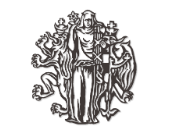 Vážené kolegyně, vážení kolegové,dovolujeme si vás upozornit a zároveň pozvat na odpolední přednášku pořádanou Pražským sdružením JČP v dubnu 2023 na téma: Znalecké posudky v praxi Odpolední přednáška (kód 2123) se uskuteční:prezenčněve čtvrtek 27. dubna 2023(od 16:00 do 18:00)Odpolední přednáška se bude konat na Právnické fakultě UK, náměstí Curieových 901/7, Staré Město, 110 00 Praha 1, přízemí, dv. č. 38. Současně bude přednáška streamována.Přednášející: prof. JUDr. Jan Musil, CSc., dr. h. c., katedra trestního práva PF UKOsnova:Důvody pro přibírání znalcůJak nalézt vhodného znalceFormální náležitosti přibírání znalcůJaké otázky klást znalciObstarávání podkladů pro znalceZpůsoby odstraňování vad znaleckých posudkůHodnocení znaleckého posudkuKteré znalecké obory jsou zvláště obtížné či jinak problematickéPřípady justičních omylů, vyvolaných vadnými znaleckými posudky (některé ukázky prokazatelných vad)Jaké náměty de lege ferenda lze doporučit?Co by se mělo zlepšit v organizaci znalecké činnosti (vhodnost členění znaleckých oborů, kapacitní a personální zabezpečení, honorování znalců...)Případné dotazy k přednášenému tématu můžete napsat i předem na adresu baresova.eva@seznam.cz. Dotazy budou předány přednášející. Souhrnné informace lze získat na stránkách: www.jednotaceskychpravniku.czPřihlásit se na odpolední přednášku je možné- pomocí formuláře na našich webových stránkách: jednotaceskychpravniku.cz - zasláním přihlášky na e-mail: jcppraha@jednotaceskychpravniku.cz.Úhradu účastnického poplatku lze provésta) na podkladě faktury, kterou účastník obdrží po přihlášení, k tomu je povinen sdělit základní fakturační údaje – název, sídlo, IČO, DIČ plátce, bankovní spojení, nebob) bezhotovostním převodem na účet Pražského sdružení JČP, IČO: 45248559 u Československé obchodní banky v Praze, číslo 106 231 472/0300, konst. symbol 0308, variabilní symbol je vždy kód příslušné vzdělávací akce (např. 122 apod.) a ve zprávě pro příjemce platby nutno uvést jméno a příjmení účastníka.Účast na vzdělávacích akcích uznává Česká advokátní komora jako součást odborné přípravy k advokátním zkouškám.Nakladatelství Wolters Kluwer ČR, a.s. nabízí členům JČP na eshopu Wolters Kluwer ČR, a.s. (https://obchod.wolterskluwer.cz/) využívat slevu 15 % na všechny tištěné knihy a eknihy z produkce Wolters Kluwer ČR, a.s. se zadáním slevového kódu JCP-WK-15. Za Pražské sdružení JČP: JUDr. Eva Barešová tel. 737 270 494, baresova.eva@seznam.cz*Členové JČP, kteří mají zaplacené členské příspěvky, justiční čekatelé a asistenti, advokátní, notářští a exekutorští koncipienti a studenti právnických fakult uhrazují snížený účastnický poplatek.